              П р е д с т а в я н е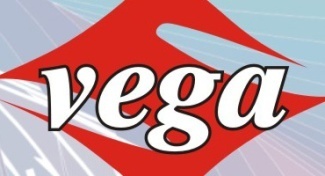         Сдружение с нестопанска цел „Поощряване и подпомагане на детски таланти – Вега” в лицето на единствения в Европа пътуващ детски фестивал „Като звездите” успя да събуди обичта към фолклора и естрадата в подрастващото поколение и социалните институции.         В периода на 22-годишното си съществуване имаме реализирани над 3605 спектакъла, 206 телевизионни излъчвания и благодарствени адреси от 278 общински, областни и социални институции.        В последните 14 години имаме реализирани тринадесет национални фестивала /четири от които под патронажа на вицепрезидента на Р. България, г-жа Маргарита Попова, три под патронажа на омбудсмана на Р. България, г-жа Мая Манолова/, един под патронажа на председателя на 44-то Народно събрание, г-жа Цвета Караянчева, един под патронажа на вицепрезидента на Р. България, г-жа Илияна Йотова и два под патронажа на президента на Р. България г-н Румен Радев само за децата от социалните институции. През 2012 година за първи път открихме дневен арт терапевтичен център „Мога” за социално слаби деца в Разград, който е с частно финансиране от местна фирма. Още преди да се разшуми за съдбата на децата в Могилино нашето сдружение им помагаше, защото освен, че откриваме и подпомагаме деца-таланти ние се ангажираме и социално да подпомагаме деца без родители, болни и в риск. Работим още и с деца на родители с нисък социален статус, деца в неравностойно положение, деца от приемни семейства и с деца от комплексите за социални услуги. Разполагаме с школи по танцово и театрално майсторство за деца в неравностойно положение на територията на общините Брезово, Разград, Септември и София.За толкова години работа с тези деца ние станахме за тях повече от приятели.Целите, които си поставихме са: -Привличане на общественото внимание към заложбите и таланта на децата, лишени от родителска грижа; -Предоставяне на възможност за сценична и публична изява;-Изграждане на самочувствие и увереност на участниците;-Подпомагане на децата и младежите с различен социален статус в тяхното културно и образователно развитие.-Социална и културна интеграция на младите хора в обществото.-Развитие на потенциални умения и способности. -Формиране на положителна обществена нагласа за възможностите на децата с увреждания и създаване на предпоставка за обществена подкрепа.-Да се поощрят децата таланти и да се създадат приятни емоции за тях.-Задоволяване на дълбока потребност от положителни сценични емоции и изживявания.-Повишаване степента на социална адаптивност.-Преодоляване чувството на изолираност от обществото.-Спомагане за формирането на естетически вкус и морални ценности.-Терапевтичен ефект подпомагане изграждането и утвърждаването на редица психически процеси у децата с умствени и физически увреждания.-Да се засили ролята на културата като катализатор за осигуряване на подходяща и ефективна културна среда, допринасяща за устойчивото развитие на децата.-Да се увеличат възможностите за откриване и творческо развитие на дарбите и дарованията.-Да се изгражда и укрепва чувството за принадлежност към обществото.-Да се осигурят възможности за интелектуално, личностно  и социално израстване.-Подпомагане процеса на образователна интеграция и създаване на условия за по-успешна социализация.Ползи от фестивала и дейността ни:Привлечени са нови публики и необхванати групи от децата.-Обособени са нови културни, нетрадиционни пространства за артистични изяви.-Създадени са условия за развитие на потенциала на всяко дете.-Развити са социалните умения, творческите дарби и дарованията.-Всички деца са обединени от идеята да бъдат колектив.-Повишена е мотивацията на участниците за участие във фестивала.-С участието си децата израстват като личности и се учат да бъдат пълноценни хора и граждани.-Деца, възрастни, артисти и зрители преживяват заедно усещането за принадлежност и свързаност, такива, каквито ги усеща и разбира всеки за себе си: истински, от душа и сърце.-Децата получават възможност да представят постиженията си пред много хора, общуват и се учат на емпатия и доброта.-Повишени са социалните и комуникативните умения.-Повишено е самочувствието на децата; до голяма степен са преодолени психологическите бариери, породени от различието.-Създадени са условия за подпомагане интегрирането на децата, чрез насърчаване на тяхната инициативност; по-висока лична самооценка и самодоказване.Фестивалът не е с конкурсен характер, защото ние сме убедени, че всяко дете е личност.Нашите деца са талантливи.Това е фестивал на дружбата и толерантността  между децата.Убедени сме, че с труд, педагогическа отдаденост и с постоянство успяваме.Нашата всеотдайност дава своите плодове, а искреното ни намерение е да разширим дейността си.Нашият труд е изцяло в името и доброто на децата и родината ни!                                                               С уважение!Ирена Анастасова, председател на СНЦ „Поощряване и подпомагане на детски таланти – Вега”						Тел. за връзка: 0876 877 988 e-mail: kato_zvezdite@abv.bg 